Grupo de Trabajo sobre el Desarrollo Jurídico del Sistema de Madrid para el Registro Internacional de MarcasDecimoséptima reuniónGinebra, 22 a 26 de julio de 2019ORDEN DEL DÍAaprobado por el Grupo de TrabajoApertura de la reuniónElección del presidente y de dos vicepresidentesAprobación del orden del día		Véase el presente documento.Sustitución		Véase el documento MM/LD/WG/17/2.Otras propuestas de modificación del Reglamento del Protocolo concerniente al Arreglo de Madrid relativo al Registro Internacional de Marcas	Véase el documento MM/LD/WG/17/3.  Resultados de la encuesta sobre tipos de marcas y medios de representación que se admiten	Véase el documento MM/LD/WG/17/4.Notificación de denegación provisional – Plazo de respuesta y formas de calcular dicho plazo	Véase el documento MM/LD/WG/17/5.  Posible reducción del período de dependencia		Véase el documento MM/LD/WG/17/6.  Posibles opciones para la introducción de nuevos idiomas en el Sistema de Madrid		Véase el documento MM/LD/WG/17/7 Rev.Posible modificación de la Regla 9 del Reglamento Común del Arreglo de Madrid relativo al Registro Internacional de Marcas y del Protocolo concerniente a ese Arreglo	Véase el documento MM/LD/WG/17/8.Propuesta de la delegación de Suiza	Véase el documento MM/LD/WG/17/9.Propuesta de las delegaciones de Argelia, Bahrein, Egipto, Marruecos, Omán, República Árabe Siria, Sudán y Túnez	Véase el documento MM/LD/WG/17/10.Resumen de la presidenciaClausura de la reunión[Fin del documento]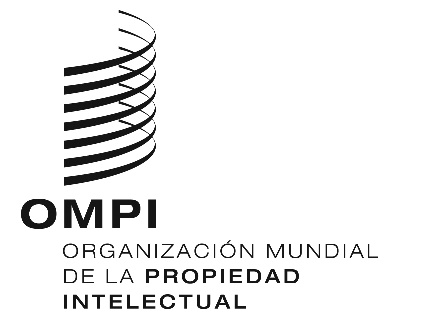 Smm/ld/wg/17/1 mm/ld/wg/17/1 mm/ld/wg/17/1 ORIGINAL: inglés   ORIGINAL: inglés   ORIGINAL: inglés   fecha: 22 de julio de 2019  fecha: 22 de julio de 2019  fecha: 22 de julio de 2019  